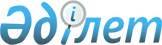 Об установлении границ населенных пунктов Григорьевского сельского округа Павлодарского районаСовместные постановление акимата Павлодарского района от 10 августа 2023 года № 330/8 и решение Павлодарского районного маслихата от 10 августа 2023 года № 6/56. Зарегистрированы в Департаменте юстиции Павлодарской области 10 августа 2023 года № 7382-14
      В соответствии с пунктами 1, 5 статьи 108 Земельного кодекса Республики Казахстан, подпунктом 3) статьи 12 Закона Республики Казахстан "Об административно-территориальном устройстве Республики Казахстан", с учетом мнения органов местного самоуправления, акимат Павлодарского района ПОСТАНОВЛЯЕТ и Павлодарский районный маслихат РЕШИЛ:
      1. Установить границы населенных пунктов Григорьевского сельского округа Павлодарского района общей площадью 5031 гектар.
      2. Контроль за исполнением настоящего совместного постановления и решения возложить на заместителя акима района Сейтказину Г.К. и постоянную комиссию районного маслихата по вопросам агропромышленного комплекса, жилищно-коммунального хозяйства и экологии.
      3. Настоящее совместное постановление акимата Павлодарского района и решение Павлодарского районного маслихата вводится в действие по истечении десяти календарных дней после дня его первого официального опубликования.
					© 2012. РГП на ПХВ «Институт законодательства и правовой информации Республики Казахстан» Министерства юстиции Республики Казахстан
				
      Аким Павлодарского района 

Н. Дычко

      Председатель Павлодарского районного маслихата 

Ж. Шугаев
